Publicado en Barcelona el 25/11/2021 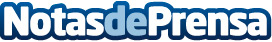 "¿Cortar los lazos con Israel? Hay que potenciarlos, Barcelona y Tel-Aviv tienen que volver a colaborar"La embajada de Israel en España y el Israel-Spain Forum Alliance (ISFA) emplazan a ambos ayuntamientos a establecer puentes en materia de colaboración institucional, cultura, turismo o colectivos LGTBIDatos de contacto:Alberto Gómez627936113Nota de prensa publicada en: https://www.notasdeprensa.es/cortar-los-lazos-con-israel-hay-que Categorias: Internacional Historia Sociedad Cataluña Turismo Solidaridad y cooperación http://www.notasdeprensa.es